04.06.2020 r.Edukacja polonistyczna.Przeczytaj czytankę. Może Ci pomóc ktoś dorosły.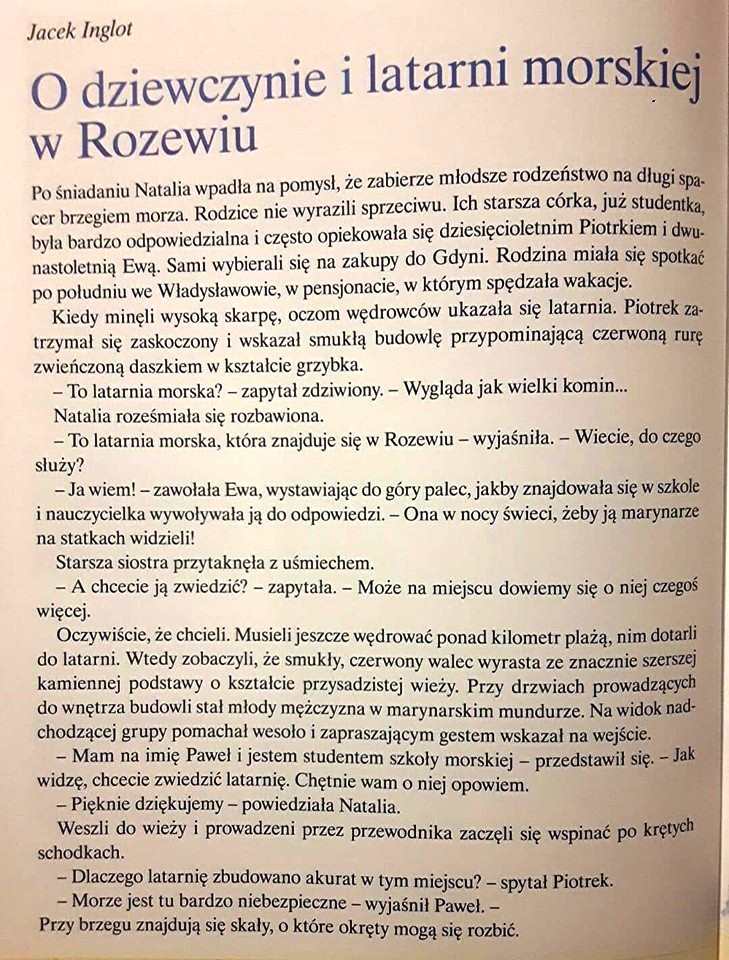 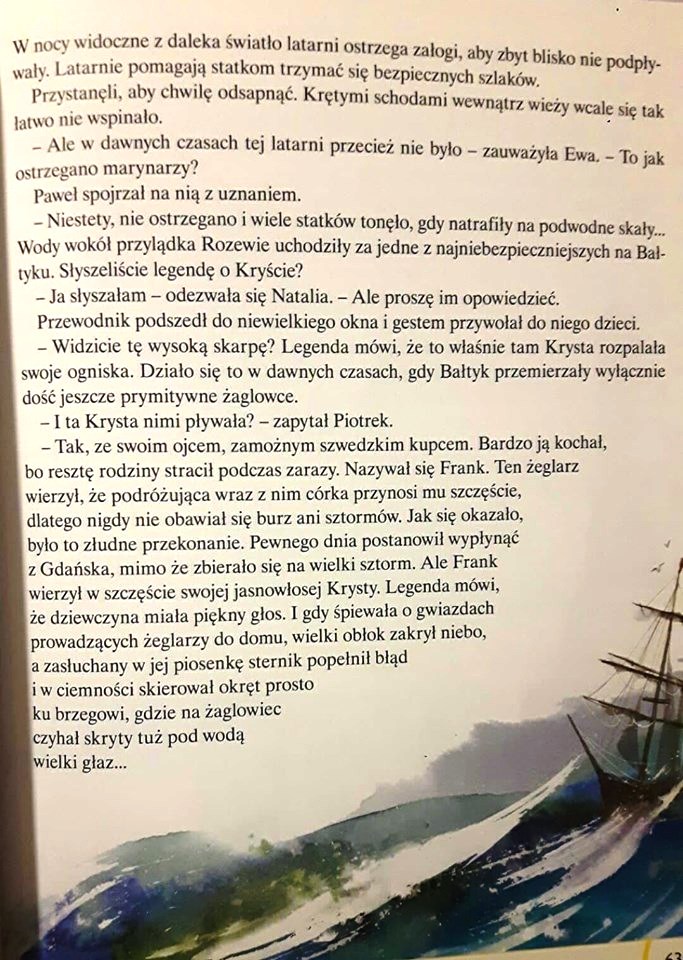 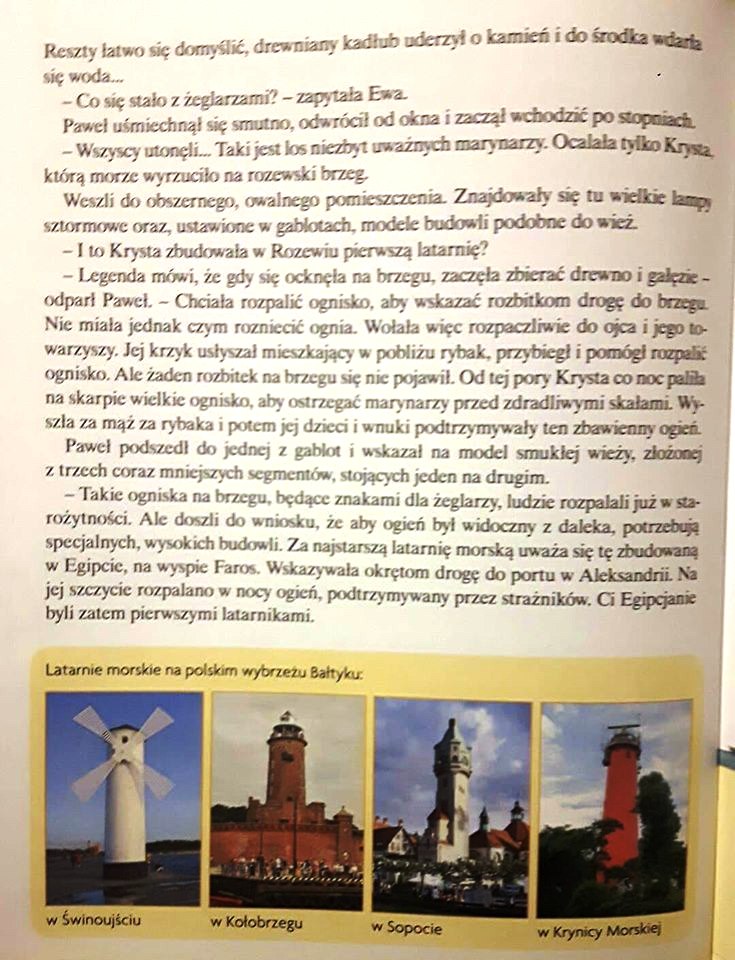 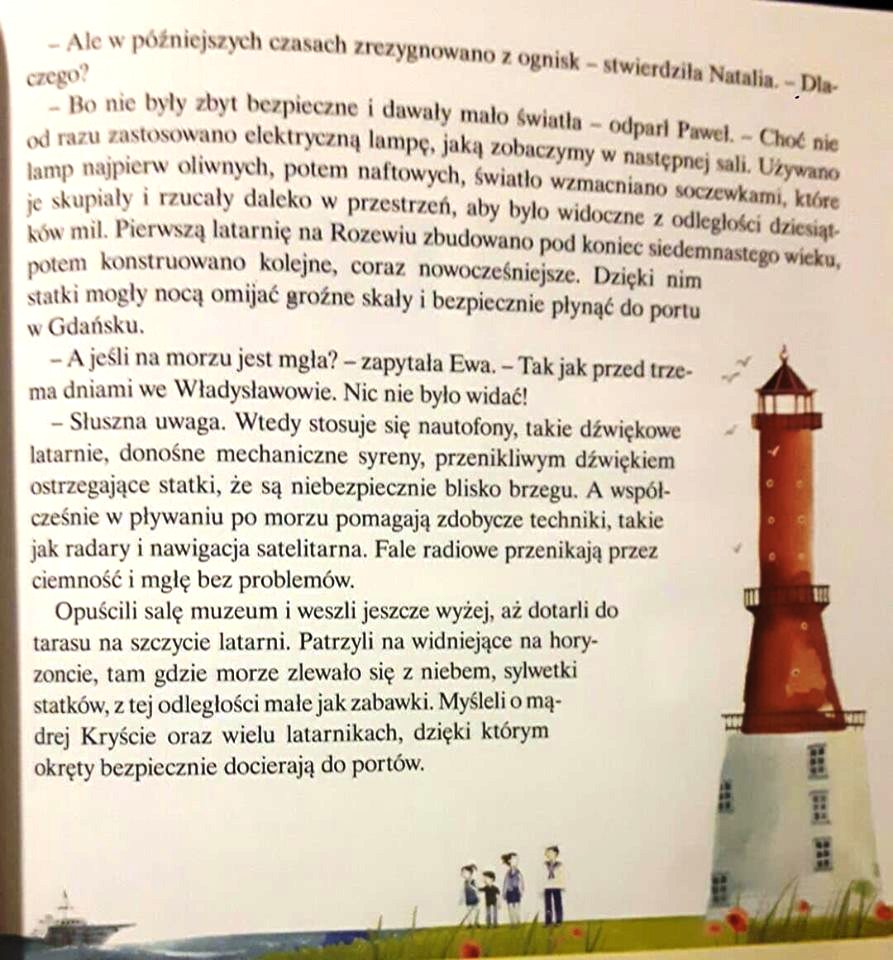 Wykonaj polecenia.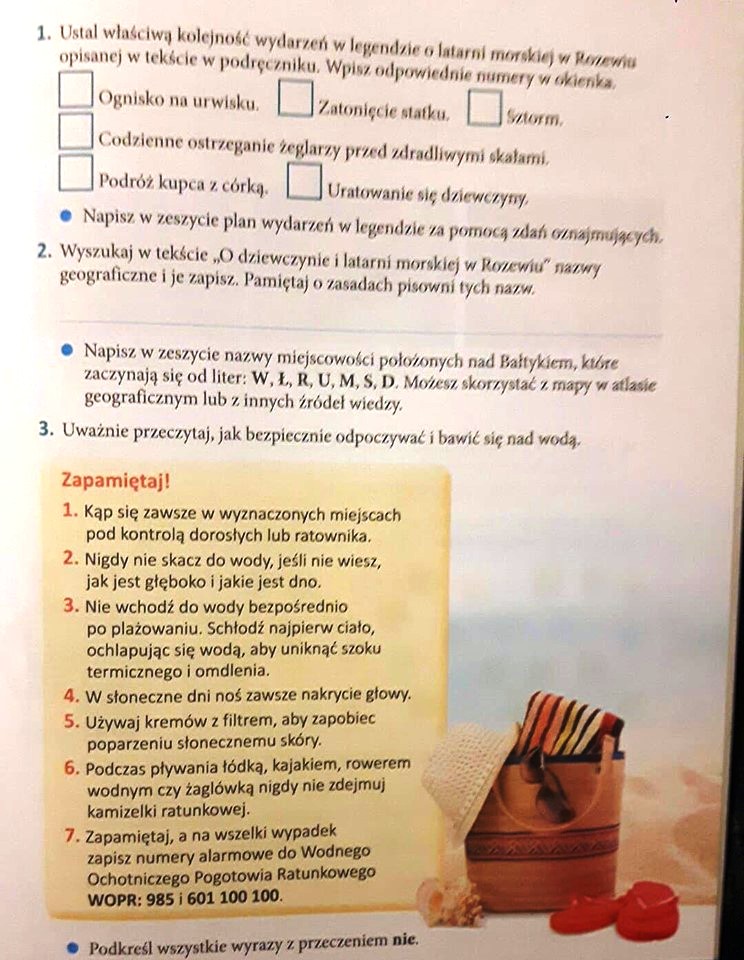 Edukacja matematyczna.Wykonaj zadania. 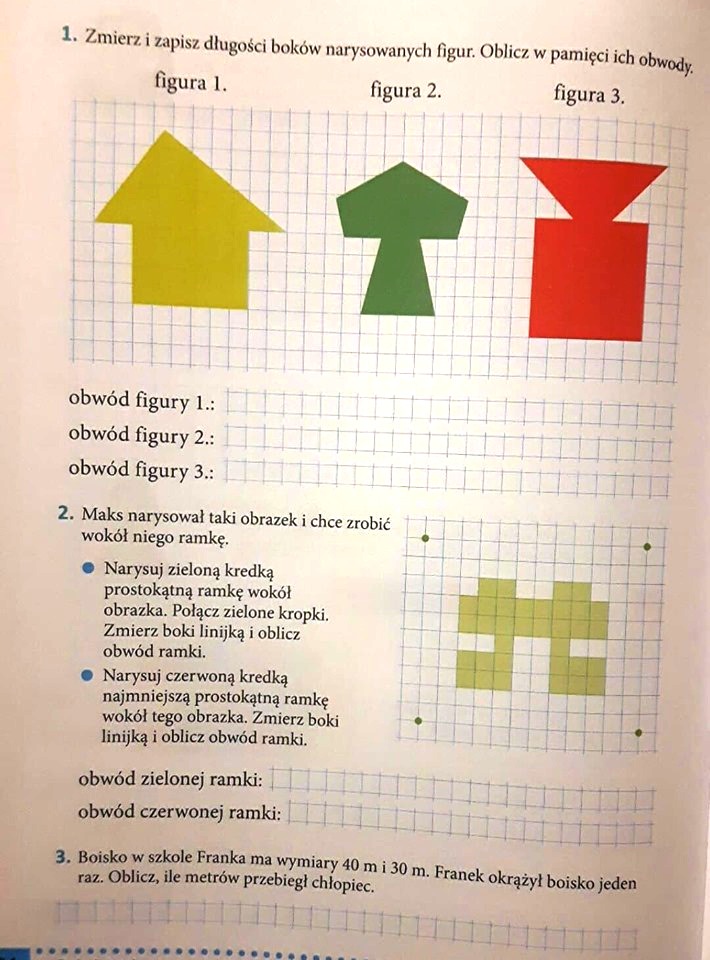 Edukacja techniczna.Wykonaj z rolki po papierze toaletowym latarnię morską.Oto wzór: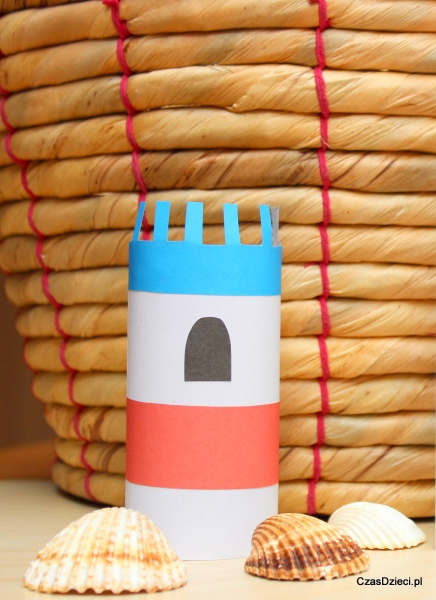 